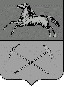 РОССИЙСКАЯ  ФЕДЕРАЦИЯКемеровская область -КузбассПрокопьевский городской округПРОКОПЬЕВСКИЙ ГОРОДСКОЙ СОВЕТ НАРОДНЫХ ДЕПУТАТОВ6-го созываРешение  (проект)Прокопьевский городской округ                . . 2020Принято Прокопьевскимгородским Советом народных депутатов«_____» ____________ 2020О внесении изменений в решение Прокопьевского городского Советанародных депутатов от 27.11.2014
№ 140«Об установлении земельного налога на территории Прокопьевского городского округа»Руководствуясь статьей 16 части первой Налогового кодекса Российской Федерации,главой 31 части второй Налогового кодекса Российской Федерации, статьей 16 Федерального закона от 06.10.2003 № 131-ФЗ «Об общих принципах организации местного самоуправления в Российской Федерации»,Прокопьевский городской Совет народных депутатоврешил:1.Внести в решение Прокопьевского городского Совета народных депутатов от 27.11.2014 № 140 «Об установлении земельного налога на территории Прокопьевского городского округа» (в редакции решений Прокопьевского городского Совета народных депутатов от 30.06.2015 № 232, от 26.11.2015 № 269, от 27.10.2017 № 476, от 23.11.2018 № 028, от 14.02.2019 № 061) следующие изменения: 1.1. Подпункт 3.1 пункта 3 признать утратившим силу.1.2. В подпункте 4.1.1 пункта 4 слова «органы местного самоуправления,» исключить.2.  Настоящее решение подлежит опубликованию в газете «Шахтерская правда» и вступает в силу со дня его официального опубликования.3. Контроль за исполнением настоящего решения возложить на комитеты Прокопьевского городского Совета народных депутатов: по вопросам бюджета, налоговой политики и финансов (А. П. Булгак), по вопросам предпринимательства, жилищно-коммунального хозяйства и имущественных отношений (М. Т. Хуснулина).         Председатель Прокопьевского городского Совета народных депутатов                    			Н.А. Бурдина			Главагорода  Прокопьевска                                                                  А.Б. Мамаев